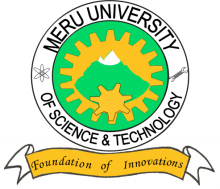 MERU UNIVERSITY OF SCIENCE AND TECHNOLOGYP.O. Box 972-60200 – Meru-Kenya.Tel: 020-2069349, 061-2309217. 064-30320 Cell phone: +254 712524293, +254 789151411Fax: 064-30321Website: www.must.ac.ke  Email: info@must.ac.keUniversity Examinations 2014/2015THIRD YEAR, SPECIAL /SUPPLEMENTARY EXAMINATION FOR BACHELOR OF SCIENCE IN PUBLIC HEALTHHPP 3304: LAW, ETHICS & PUBLIC HEALTHDATE: OCTOBER, 2015							TIME: HOURSINSTRUCTIONS:  Answer questions one question and any other two questions QUESTION ONE – (30 MARKS)Enumerate four areas or provisions that must be recommended by a medical officer, before application for hotel business is considered.					(4Marks)What three actions can an MOH take in cases where there is a person suffering from an infectious disease in a premises?							(3 Marks)What are the duties of the medical department as envisaged in the public health Act Cap 242 of laws of Kenya?								(5 Marks)Explain what you would do if a business man denied entry into a bakery.	(3 Marks)For all practical purposes, how would you deal with contaminated maize at a cereals and produce board outlet?								(3 Marks)According to the Food Drugs and Chemical substances Act Cap 254 what is a premises?(3 Marks)Explain why under the Births and Deaths Registration Act Cap 149, a medical officer does not indicate cause of death as HIV/AIDS on a victim’s death  certificate.	(6 Marks)Explain the role of Ministry of Health under the prisons Act.			(3 Marks)QUESTION TWO – (20 MARKS)Discuss the donation of human organs as dealt with under the Human Tissue Act Cap 25, in the context of polygamous marriages.							(20 Marks)QUESITON THREE – (20 MARKS)Discuss factors that may affect Kenya’s efforts to safe guard her citizens from introduction of infectious diseases from travelers.							(20 Marks)QUESTION FOUR – (20 MARKS)Explain in detail, what an authorized officer may do, when exercising his powers as provided for under section 30(1) Cap 254.								(20 Marks)